ATTESTATIONd’obtention de la compétence « Animer un atelier pédagogique »Objectif n°1 : « Animer un atelier pédagogique général ou organisationnel pendant un stage initial initiateur. »Objectif n°2 : « Animer un atelier pédagogique pratique pendant une séance en piscine ou en milieu naturel. »Stage Organisé par   Nom de la structure           N°      Le stagiaire :     Nom      		Prénom      Date de naissance           Licence              N°      Adresse      Code Postal                  Ville      A obtenu la compétence « Animer un atelier pédagogique » en animant un atelier pédagogique :général ou organisationnel pendant un stage initial initiateur qui s’est déroulé à      
du              au                (objectif n°1)pratique pendant une séance en piscine ou en milieu naturel qui s’est déroulée à      
du              au                (objectif n°2)Le responsable du stage :Nom Nom du délégué CTR               	Prénom         		 N°      Date date de l'attestation                               Cachet                                                           SignatureLa validité de cette attestation est de 9 mois à la date de sa délivrance.Pour obtenir le Brevet TSI, il faut compléter le formulaire HelloAsso disponible sur ce QRCode en fournissant les éléments suivants :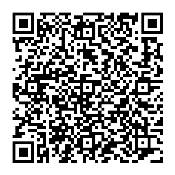 l’attestation de participation à un stage « Tuteur de Stage Initiateur » (ou l’attestation de participation au stage initial MF2) ;l’attestation de l’obtention de la compétence « Animer un atelier pédagogique » ;la copie de la carte RIFA Plongée ;effectuer le règlement en ligne de 16€.